Predmet : RVKročník                                                               	Vyfarbi, kde sa v slove nachádza hláska o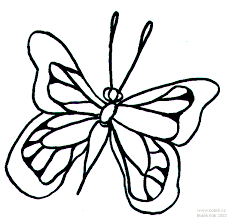 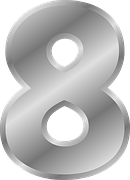 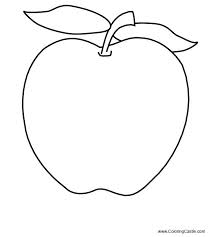 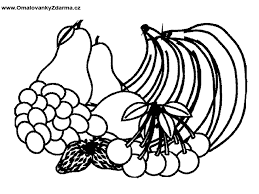 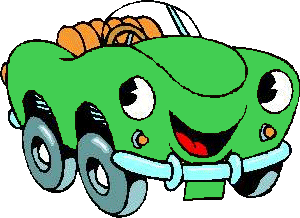 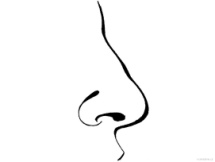 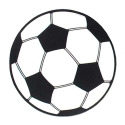 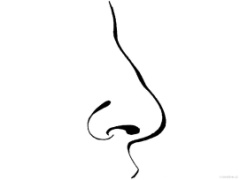 Napíš tlačeným písmom: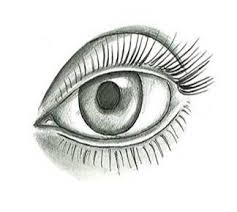 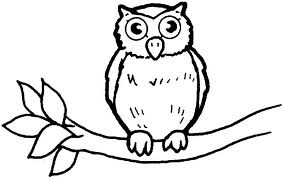 Vyfarbi, kde sa v slove nachádza hláska s: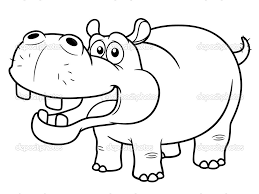 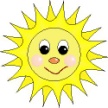 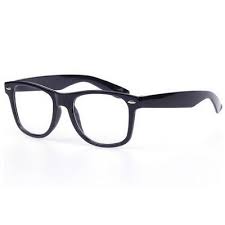 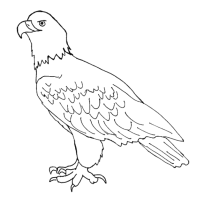 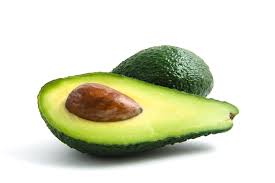 .Prepíš slová  mami___________________________ sama__________________________________Prepíš vetu a dokresli: Sisa má ________________________________________________________K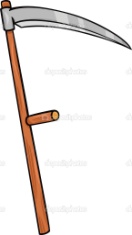 